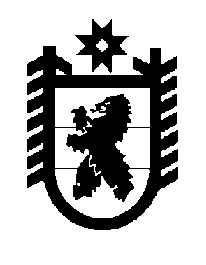 Российская Федерация Республика Карелия    ПРАВИТЕЛЬСТВО РЕСПУБЛИКИ КАРЕЛИЯРАСПОРЯЖЕНИЕ                                от  28 сентября 2015 года № 599р-Пг. Петрозаводск Одобрить и подписать Соглашение между Правительством Республики Карелия и Обществом с ограниченной ответственностью «Инженерный центр пожарной робототехники «ЭФЭР» о социально-экономическом партнерстве.           ГлаваРеспублики  Карелия                                                                  А.П. Худилайнен